СОВЕТ ДЕПУТАТОВ  СЕЛЬСКОГО ПОСЕЛЕНИЯ «СЕЛО БУЛАВА»Ульчского  муниципального района Хабаровского краяРЕШЕНИЕ18.12.2023                                                                                      № 88                                                          с.БулаваО внесении изменений в решение Совета депутатов сельского поселения «Село Булава» Ульчского муниципального района Хабаровского края от 18.11.2020 № 234 «Об утверждении Положения о муниципальном дорожном фонде  сельского поселения «Село Булава» Ульчского муниципального района Хабаровского края»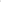 В соответствии с Бюджетным кодексом Российской Федерации, Федеральным законом от 06.10.2003 № 131-ФЗ «Об общих принципах организации местного самоуправления в Российской Федерации, на основании Устава  сельского поселения «Село Булава» Ульчского муниципального района Хабаровского края, Совет депутатов сельского поселения  «Село Булава» Ульчского муниципального района Хабаровского края, РЕШИЛ:Внести в решение Совета депутатов сельского поселения «Село Булава» Ульчского муниципального района Хабаровского края от 18.11.2020 № 234 «Об утверждении Положения о муниципальном дорожном фонде  сельского поселения «Село Булава» Ульчского муниципального района Хабаровского края»  следующие изменения:1.1. Подпункт 3.3 пункта З «Положения о муниципальном дорожном фонде  сельского поселения «Село Булава» Ульчского муниципального района Хабаровского края» изложить в новой редакции:«3.3. Объем бюджетных	ассигнований	дорожного фонда муниципального образования:подлежит увеличению в текущем финансовом году и (или) очередном финансовом году на положительную разницу между фактически поступившим и прогнозировавшимся объемом доходов бюджета муниципального образования, учитываемых при формировании дорожного фонда муниципального образования;может быть уменьшен в текущем финансовом году и (или) очередном финансовом  году на отрицательную разницу между фактически поступившим и прогнозировавшимся объемом доходов бюджета муниципального образования, учитываемых при формировании дорожного фонда муниципального образования.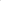  муниципальный дорожный фонд создается в муниципальных образованиях, органы местного самоуправления которых решают вопросы местного значения в сфере дорожной деятельности, решением представительного органа муниципального образования (за исключением решения о местном бюджете».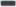 2. Решение разместить на официальном сайте администрации сельского поселения «Село Булава» Ульчского муниципального района Хабаровского края в информационно-телекоммуникационной сети «Интернет», опубликовать в информационном листке органов местного самоуправления сельского поселения «Село Булава» Ульчского муниципального района Хабаровского края «Вестнике местного самоуправления».3. Настоящее решение вступает в силу с момента его официального опубликования (обнародования) и распространяет свое действие на правоотношения, возникшие с 01.01.2024 года.Глава сельского поселения                                                     Н.П.РосугбуПредседатель Совета депутатов                                            П.И.Кай